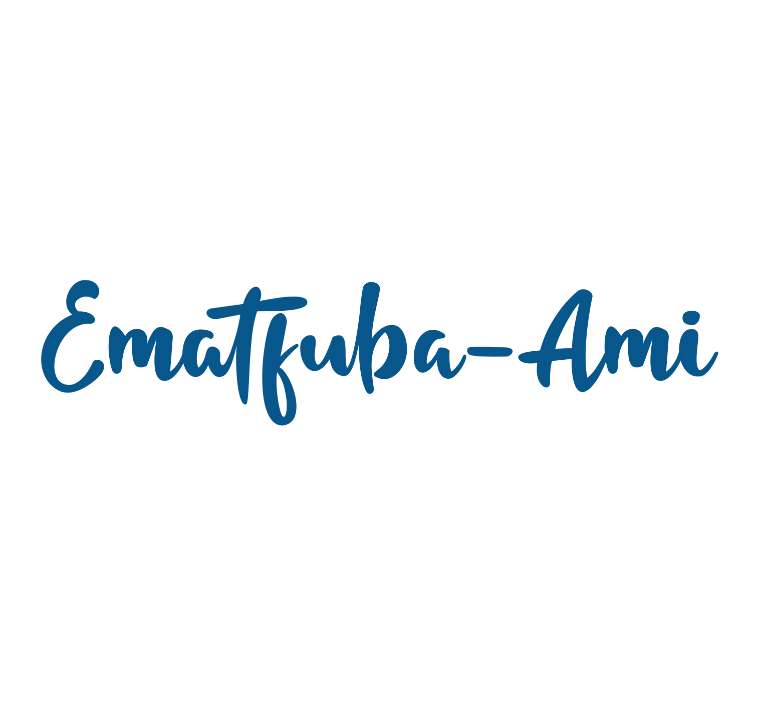 ENTREPRENEURSHIP AND INNOVATION DEVELOPMENT PROGRAMAdvertising ContentDETAILED DOCUMENT FOR WEBSITEOpening call: 3rd May 2022Application Deadline (Extended): 17th July 2022ScopeA total of 300 students in universities and colleges all over Eswatini will receive capacity building each year. A total of 8 companies will be selected and incubated by RSTP and a total of 4 student-led companies will receive seed capital of E23, 000.00 each.The aim is to: To increase the number of participants in innovation and entrepreneurship among students or the youth in universities and colleges.To increase the readiness of youth-led businesses for incubation programs, access to financial services and market penetration. To increase the contribution of youth-led businesses to employment generation and economic growth.Who can apply?i) A start-up (incorporated or not) founded by an individual or team of students with each person aged 18 years or above. RSTP provides company registration services. ii) A startup must have a business idea or operating business in any of the following sectors:  -  ICT and Engineering;-  Biotechnology;- Agriculture and food; -Climate adaptation and environment.Benefits of Participants Participants will have access to the following: Co- working space and amenities;Capacity building and access to networks - training, advisory services and mentorship;Business facilitation – company registration services and market access support;Intellectual property protection services;Legal services; and Fundraising. Prizes Up to E92, 000.00 seed capital grant Selection Criteria Relevance - A demonstration that the proposed solution addresses a real problem faced by the people of Eswatini or presents an opportunity.Innovation/Originality - A demonstration that the proposed solution is new or is an improvement of an existing solution in the market.Proof of concept or prototype - Idea that is supported by adequate technical research and a feasible methodology that will lead to an experimental proof of concept or prototype of the solution which can be used to demonstrate the features to the customer or market-ready solutions.Founder(s) or team strength - Founder(s) and teams must have a long-term vision for the innovation/business, a strong work ethic, be teachable and willing to improve the technical and business know-how. They must demonstrate evidence of basic skills to develop the solution. At least one of the founders must work for the start-up on a full-time basis.Proof of market attractiveness and product opportunity (market research) - A clear description of the market characteristics and customers and research that confirms that the product or service will fill a gap and evidence of understanding of competitor positions, advantages, disadvantages and potential response of competitors to the proposed product or service.Application processDownload application form at www.itbi.org.sz/ematfuba-ami/  and email the complete application form to applications to incubation@itbi.org.sz  before or on 17th July 2022. SCHEDULE FOR EMATFUBA-AMI PROGRAM 2022SCHEDULE FOR EMATFUBA-AMI PROGRAM 2022SCHEDULE FOR EMATFUBA-AMI PROGRAM 2022SCHEDULE FOR EMATFUBA-AMI PROGRAM 2022SCHEDULE FOR EMATFUBA-AMI PROGRAM 2022Process OutputsStart Date End Date DurationApplication period Complete application forms received3rd May3rd  July17th  July2 Months & 2 weeksScreening and Evaluation300 Ematfuba-Ami applicants prioritized6th  July20th  July20th  July4th Aug 3 weeks Notifications for eligible applicants21st  July5th  Aug22nd July8th Aug 2 daysTraining ( 6 topics) via social media4th Aug15th Aug5th  Aug16th Aug2 daysDevelopment and Submission of Business Plan including financial projections. 8th  Aug17th Aug 22nd Aug31st Aug2 weeks Assessment and feedback23rd  Aug1st Sept13th Sept13th Sept3 weeks2 weeks Notify shortlisted candidates  (1 day)    14th Sept  14th Sept  1 dayPreliminary Pitching sessions  Shortlisted applicants 14th Sept  28th Sept2 weeks Submission of revised documents 29th  Sept30th  Sept2 daysShortlisting 3rd Oct 7th Oct 1 week Final Pitching and Selection Committee10th  Oct31st Oct3 weeksNotify winners 8 Ematfuba-Ami applicants selected1st  Nov1st  Nov1 day Prize Presentation + Agreements  8 winners of prizes 17 Nov17 Nov1 day Admission and on-boarding 8 start-ups incubated1 Dec 2 Dec2 daysIncubation programBusiness incubation services1 Dec30 Nov 23periodically